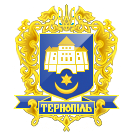 Тернопільська міська радаПОСТІЙНА КОМІСІЯз гуманітарних питаньПротокол засідання комісії №13від 19.12.2018р.Всього членів комісії:	(5) Місько В.В., Нитка О.Б., Турецька Н.І., Шараськіна В.А., Ляхович Р.М.Присутні члени комісії: 	(3) Місько В.В., Шараськіна В.А., Нитка О.Б.Відсутні члени комісії:	(2) Ляхович Р.М., Турецька Н.І. Кворум є. Засідання комісії правочинне. На засідання комісії запрошені:Левчук Р.Д. - начальник відділу охорони здоров’я та медичного забезпечення;Круть М.М. – начальник управління у справах сім’ї, молодіжної політики і спорту;Похиляк О.П. – начальник управління освіти і науки;Харів Н.Т.  - головний спеціаліст організаційного відділу ради управління оргізаційно-виконавчої роботи.Головуючий – голова комісії Місько В.В.СЛУХАЛИ:	Про затвердження порядку денного засідання.ВИСТУПИВ:	Місько В.В., який запропонував розглянути в порядку денному наступні питання:- проект рішення міської ради «Про створення комунального некомерційного підприємства «Тернопільська стоматологічна поліклініка» Тернопільської міської ради,- листи, заяви, звернення, які надійшли на розгляд комісії.Результати голосування за затвердження порядку денного: За – 3, проти-0, утримались-0. Рішення прийнято.ВИРІШИЛИ:   Затвердити порядок денний комісії.Порядок денний засідання:1.  Перше питання порядку денного.СЛУХАЛИ: 	Про створення комунального некомерційного підприємства «Тернопільська стоматологічна поліклініка» Тернопільської міської радиДОПОВІДАВ:	Левчук Р.Д.ВИРІШИЛИ:	Погодити проект рішення міської ради «Про створення комунального некомерційного підприємства «Тернопільська стоматологічна поліклініка» Тернопільської міської ради.Результати голосування за проект рішення: За – 3, проти-0, утримались-0. Рішення прийнято.2.  Друге питання порядку денного.СЛУХАЛИ: 	Лист управління о світи і науки від 10.12.2018р. №3041/02 щодо виконання рішення комісії від 19.11.2018р. №19.ІНФОРМУВАВ:	Місько В.В.ВИРІШИЛИ:	Лист управління о світи і науки від 10.12.2018р. №3041/02 щодо виконання рішення комісії від 19.11.2018р. №19 взяти до відома та зняти з контролю.Результати голосування: За – 3, проти-0, утримались-0. Рішення прийнято.3.  Третє питання порядку денного.СЛУХАЛИ: 	Звернення депутата міської ради Р.В.Торожнюка від 22.11.2018р. щодо пропозицій до бюджету громади на 2019 рік.ІНФОРМУВАВ:	Місько В.В.ВИРІШИЛИ:	Направити звернення депутата міської ради Р.В.Торожнюка фінансовому управлінню для врахування його пропозицій при формуванні чи внесені змін до бюджету на 2019 рік.Результати голосування за проект рішення: За – 3, проти-0, утримались-0. Рішення прийнято.4.  Четверте питання порядку денного.СЛУХАЛИ: 	Про затвердження Договору про співфінансування проекту «Реконструкція футбольного поля з штучним покриттям Тернопільського міського стадіону по проспекту Степана Бандери, 15 в м.Тернополі» на 2018-2019 рокиДОПОВІДАВ:	Круть М.М.ВИРІШИЛИ:	Погодити проект рішення міської ради «Про затвердження Договору про співфінансування проекту «Реконструкція футбольного поля з штучним покриттям Тернопільського міського стадіону по проспекту Степана Бандери, 15 в м.Тернополі» на 2018-2019 роки»Результати голосування за проект рішення: За – 3, проти-0, утримались-0. Рішення прийнято.5.  П’яте питання порядку денного.СЛУХАЛИ: 	Про зміну найменувань закладів загальної середньої освіти та затвердження їх Статутів у новій редакції ДОПОВІДАЛА:	Похиляк О.П.ВИРІШИЛИ:	Погодити проект рішення міської ради «Про зміну найменувань закладів загальної середньої освіти та затвердження їх Статутів у новій редакції»Результати голосування за проект рішення: За – 3, проти-0, утримались-0. Рішення прийнято.	Голова комісії						В.В.Місько	Секретар ради 						О.Б.НиткаПро створення комунального некомерційного підприємства «Тернопільська стоматологічна поліклініка» Тернопільської міської радиЛист управління о світи і науки від 10.12.2018р. №3041/02 щодо виконання рішення комісії від 19.11.2018р. №19.Звернення депутата міської ради Р.В.Торожнюка від 22.11.2018р. щодо пропозицій до бюджету громади на 2019 рік.Про затвердження Договору про співфінансування проекту «Реконструкція футбольного поля з штучним покриттям Тернопільського міського стадіону по проспекту Степана Бандери, 15 в м.Тернополі» на 2018-2019 рокиПро зміну найменувань закладів загальної середньої освіти та затвердження їх Статутів у новій редакції